计财处集中观看常德市庆祝建党98周年表彰大会6月28日上午，中共常德市委组织召开庆祝建党98周年表彰大会，共同缅怀党的光辉历史，见证党的辉煌成就，展望党的美好未来。计财处积极响应市委号召，组织全体工作人员在学院办公楼会议室集中观看《常德市庆祝建党98周年表彰大会》直播。 会上，市委书记、市人大常委会主任周德睿带领全体党员重温入党誓词，来自基层的优秀共产党员、优秀党务工作者、优秀基层党组织代表进行了精彩的发言，最后周德睿同志为全市党员讲授党课。周德睿同志强调，永葆共产党人政治本色，决不能违背入党的誓言。我们要始终不渝忠于党的信仰，作为共产党人，马克思主义、共产主义信仰就是我们的命脉和灵魂;我们要始终不渝忠于党的理论，坚持用习近平新时代中国特色社会主义思想武装头脑、指导实践、推动工作，让真理的力量在沅澧大地绽放更加灿烂的光芒；我们要始终不渝忠于党的组织，如果没有党组织提供的成长沃土、进步平台，个人的天赋再高、能力再强，也只能是无处扎根、无枝可依、难成大器；我们要始终不渝忠于党的事业，我们每一名共产党员，都要在党爱党、在党为党，心系人民、情系人民，忠诚一辈子，奉献一辈子，让对党忠诚、爱岗敬业、甘于奉献的作为在沅澧大地蔚然成风。会后，各位党员纷纷表示，要以大会中表彰的先进人物为榜样，恪守入党誓言，进一步坚定理想信念，为职业教育事业做出应有的贡献，为学生和教职工做好服务。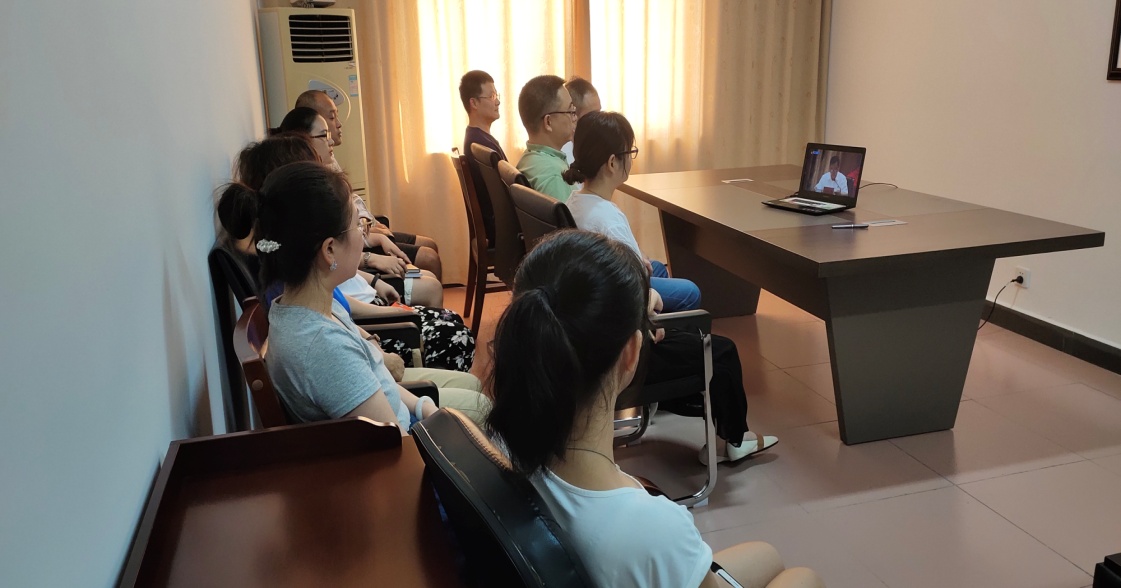 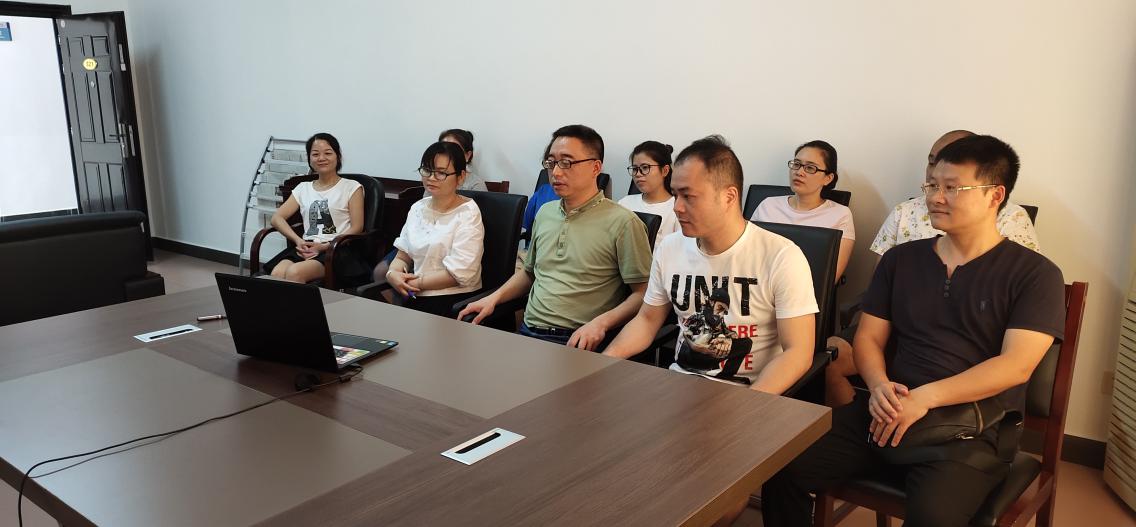 